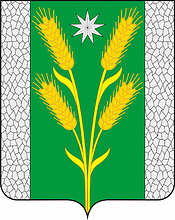 АДМИНИСТРАЦИЯ БЕЗВОДНОГО СЕЛЬСКОГО ПОСЕЛЕНИЯКУРГАНИНСКОГО РАЙОНАПОСТАНОВЛЕНИЕот 09.10.2019                                                                                      № 194поселок СтепнойО внесении изменений в постановление администрации Безводного сельского поселения Курганинского района от 23 октября 2018 г. № 155 «Об утверждении муниципальной целевой программыБезводного сельского поселения Курганинского района «Комплексное и устойчивое развитие Безводного сельского поселения в сфере строительства, архитектуры и дорожного хозяйства» на 2019-2021 годы»В соответствие со статьей 179 Бюджетного кодекса Российской Федерации, постановлением администрации Безводного сельского поселения Курганинского района от 27 июля 2014 г. № 97 «Об утверждении Порядка принятия решения о разработке, формировании, реализации и оценки эффективности реализации муниципальных программ Безводного сельского поселения Курганинского района», п о с т а н о в л я ю:1. Внести изменения в постановление администрации Безводного сельского поселения Курганинского района от 23 октября 2018 г. № 155 «Об утверждении муниципальной программы Безводного сельского поселения Курганинского района «Комплексное и устойчивое развитие Безводного сельского поселения в сфере строительства, архитектуры и дорожного хозяйства» на 2019-2021 годы», изложив приложение к настоящему постановлению в новой редакции (прилагается). 2. Признать утратившим силу постановление администрации Безводного сельского поселения Курганинского района от 3 сентября 2019 г. № 167 «О внесении изменений в постановление администрации Безводного сельского поселения Курганинского района от 23 октября 2018 г. № 155 «Об утверждении муниципальной программы Безводного сельского поселения Курганинского района «Комплексное и устойчивое развитие Безводного сельского поселения в сфере строительства, архитектуры и дорожного хозяйства» на 2019-2021 годы».3. Опубликовать настоящее постановление в периодическом печатном средстве массовой информации органов местного самоуправления «Вестник органов местного самоуправления Безводного сельского поселения Курганинского района» и разместить на официальном Интернет-сайте администрации Безводного сельского поселения Курганинского района.4. Контроль за выполнением настоящего постановления оставляю за собой.5. Настоящее постановление вступает в силу со дня подписания и не ранее его официального опубликования.Глава Безводного сельского поселения Курганинского района                                               Н.Н. Барышникова 